Утвержден Приказом Закрытого Акционерного Общества «Азербайджанское Каспийское Морское Пароходство» от 01 декабря 2016 года, № 216.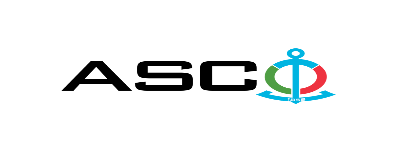 ЗАКРЫТОЕ АКЦИОНЕРНОЕ ОБЩЕСТВО «АЗЕРБАЙДЖАНСКОЕ КАСПИЙСКОЕ МОРСКОЕ ПАРОХОДСТВО» ОБЪЯВЛЯЕТ О ПРОВЕДЕНИИ ОТКРЫТОГО КОНКУРСА НА ЗАКУПКУ УСЛУГ ПО ГОДОВОМУ ТЕХОБСЛУЖИВАНИЮ КРАНОВ ДЛЯ СТРУКТКУРНЫХ УПРАВЛЕНИИ  К о н к у р с №AM060/2022 (на бланке участника-претендента)ПИСЬМО-ЗАЯВКА НА УЧАСТИЕ В ОТКРЫТОМ КОНКУРСЕ Город _______ “___”_________20___года ___________№           							                                                                                          Председателю Комитета по Закупкам АСКОГосподину Дж. МахмудлуНастоящей заявкой [с указанием полного наименования претендента-подрядчика] подтверждает намерение принять участие в открытом конкурсе № [с указанием претендентом номера конкурса], объявленном «АСКО» в связи с закупкой «__________». При этом подтверждаем, что в отношении [с указанием полного наименования претендента-подрядчика] не проводится процедура ликвидации, банкротства, деятельность не приостановлена, а также отсутствуют иные обстоятельства, не позволяющие участвовать в данном тендере.  Гарантируем, что [с указанием полного наименования претендента-подрядчика] не является лицом, связанным с АСКО. Сообщаем, что для оперативного взаимодействия с Вами по вопросам, связанным с представленной документацией и другими процедурами, нами уполномочен:Контактное лицо :  Должность контактного лица:  Телефон :  E-mail: Приложение:Оригинал  банковского  документа об  оплате взноса за участие в конкурсе –  на ____ листах.________________________________                                   _______________________(Ф.И.О. уполномоченного лица) (подпись уполномоченного лица)_________________________________                                                  (должность уполномоченного лица)ПЕРЕЧЕНЬ ТОВАРОВ и УСЛУГ1. По судоремонтному заводу "Бибиэйбат":2. По судоремонтному заводу "Зых":3. По КМНФ :4. По "AСКО Транспорт":Контактное лицо по техническим вопросам Назим РасуловТелефон : 0502209076E-mail: Nazim.rasulov@asco.az    До заключения договора купли-продажи с компанией победителем конкурса  проводится проверка претендента в соответствии с правилами закупок АСКО.    Компания должна перейти по этой ссылке (http://asco.az/sirket/satinalmalar/podratcilarin-elektron-muraciet-formasi/), чтобы заполнить специальную форму или представить следующие документы:Устав компании (со всеми изменениями и дополнениями)Выписка из реестра коммерческих юридических лиц (выданная в течение последнего 1 месяца)Информация об учредителе юридического лица  в случае если учредитель является юридическим лицомИНН свидететльствоПроверенный аудитором баланс бухгалтерского учета или налоговая декларация (в зависимости от системы налогообложения) / справка на отсутствие налоговой задолженности в органах налогообложения Удостоверения личности законного представителяЛицензии учреждения необходимые для оказания услуг / работ (если применимо)Договор не будет заключен с компаниями которые не предоставляли указанные документы и не получили позитивную оценку по результатам процедуры проверки и они будут исключены из конкурса!  Перечень документов для участия в конкурсе:Заявка на участие в конкурсе (образец прилагается); Банковский документ об оплате взноса за участие в конкурсе; Конкурсное предложение; Банковская справка о финансовом положении грузоотправителя за последний год (или в течении периода функционирования);Справка из соответствующих налоговых органов об отсутствии  просроченных обязательств по налогам и другим обязательным платежам в Азербайджанской Республике, а также об отсутствии неисполненных обязанностей налогоплательщика, установленных Налоговым кодексом Азербайджанской Республики в течение последнего года (исключая период приостановления). На первичном этапе, заявка на участие в конкурсе (подписанная и скрепленная печатью) и банковский документ об оплате взноса за участие (за исключением конкурсного предложения) должны быть представлены на Азербайджанском, русском или английском языках не позднее 17:00 (по Бакинскому времени) 18 марта 2022 года по месту нахождения Закрытого Акционерного Общества «Азербайджанское Каспийское Морское Пароходство» (далее – «АСКО» или "Закупочная Организация") или путем отправления на электронную почту контактного лица. Остальные документы должны быть представлены в конверте конкурсного предложения.   Перечень (описание) закупаемых товаров, работ и услуг прилагается.Сумма взноса за участие в конкурсе и приобретение Сборника Основных Условий :Претенденты, желающие принять участие в конкурсе, должны оплатить нижеуказанную сумму взноса за участие в конкурсе (название организации проводящий конкурс и предмет конкурса должны быть точно указаны в платежном поручении) путем перечисления средств на банковский счет АСКО с последующим представлением в АСКО документа подтверждающего оплату, в срок не позднее, указанного в первом разделе.  Претенденты, выполнявшие данное требование, вправе приобрести Сборник Основных Условий по предмету закупки у контактного лица в электронном или печатном формате в любой день недели с 09.00 до 18.00 часов до даты, указанной в разделе IV объявления.Взнос за участие (без НДС) : 150 АЗН Допускается оплата суммы взноса за участие в манатах или в долларах США и Евро в эквивалентном размере.   Номер счета :Взнос за участие в конкурсе не подлежит возврату ни при каких обстоятельствах, за исключением отмены конкурса АСКО !Гарантия на конкурсное предложение:Для конкурсного предложения требуется банковская гарантия в сумме не менее 1 (одного)% от цены предложения. Форма банковской гарантии будет указана в Сборнике Основных Условий. Оригинал банковской гарантии должен быть представлен в конкурсном конверте вместе с предложением. В противном случае Закупочная Организация оставляет за собой право отвергать такое предложение. Финансовое учреждение, выдавшее гарантию, должно быть принято в финансовых операциях в Азербайджанской Республике и / или в международном уровне. Закупочная организация  оставляет за собой право не принимать никаких недействительных  банковских гарантий.В случае если лица, желающие принять участие в конкурсе закупок, предпочтут  представить гарантию другого типа  (аккредитив, ценные бумаги,  перевод средств на счет указанный в тендерных документах, депозит и другие финансовые активы), в этом случае должны предварительно запросить АСКО посредством контактного лица, указанного в объявлении и получить согласие  о возможности приемлемости такого вида гарантии. Сумма гарантии за исполнение договора требуется в размере 5 (пяти) % от закупочной цены.Предельный срок и время подачи конкурсного предложения :Участники, представившие заявку на участие и банковский документ об оплате взноса за участие в конкурсе до срока, указанного в первом разделе, должны представить свои конкурсные предложения в «АСКО» в запечатанном конверте (один оригинальный экземпляр и одна копия) не позднее 17:00 (по Бакинскому времени) 28 марта 2022 года.Конкурсные предложения, полученные позже указанной даты и времени, не вскрываются и возвращаются участнику.Адрес закупочной организации :Азербайджанская Республика, AZ1003, город Баку, проспект Нефтяников  2. Председателю Комитета по Закупкам АСКОКонтактное лицо :Рахим АббасовВедущий специалист по закупкам Департамента Закупок АСКОТелефон :  +99450 2740277Электронная почта: emil.hasanov@asco.az, tender@asco.azЗаур Саламов Специалист по закупкам Департамента Закупок АСКОТелефонный номер: +99455 817 08 12Адрес электронной почты: zaur.salamov@asco.azПо юридическим вопросам :Телефонный номер: +994 12 4043700 (внутр. 1262)Адрес электронной почты:  tender@asco.azДата, время и место вскрытия конвертов с конкурсными предложениями :Вскрытие конвертов будет производиться в 15.00 (по Бакинскому времени) 29 марта 2022 года по адресу, указанному в разделе V. Лица, желающие принять участие в вскрытии конверта, должны представить документ, подтверждающий их участие (соответствующую доверенность от участвующего юридического или физического лица) и удостоверение личности не позднее, чем за полчаса до начала конкурса.Сведения о победителе конкурса :Информация о победителе конкурса будет размещена в разделе «Объявления» официального сайта АСКО.Прочие условия конкурса :Необходимо предоставить информацию о специфической лицензии, опыте,  и базе специалистов, области производства участвующего предприятия.Не допускается участие в конкурсе с привлечением субподрядчика.Требуется проведение местного технического осмотра кранов для оценки работ.Согласно РЕГЛАМЕНТУ при определении месячной стоимости раз в месяц, требуется учитывать проведение технических работ по графику работ а так же ремонт кранов во время аварии и остановки кранов. В случае необходимости приобретения запасных частей, технические характеристики товара сообщаются Заказчику. После закупки запасных частей Заказчиком, они устанавливаются Исполнителем и установка не оплачивается отдельно. Работы по устранению простоя возникших из-за технической неисправности в кранах должны производиться незамедлительно как в рабочее, так и в нерабочее время, по письменному запросу клиента в течение месяца.Требуется указать гарантийный срок после окончания работ по ремонту.Во время проведения работ и оказания услуг следует строго соблюдать требования  охраны труда и пожарной безопасности.Выполнение  планового и непланового технического обслуживания должно осуществляться на основании заказов выданных АСКО а так же согласно графику.Предприятие, выполняющее ремонтные работы на портовых, мостовых и башенных кранах, должно иметь опыт работы в данной сфере не менее 2-х лет.Предложение компании не будет рассматриваться при несоблюдении любого из вышеперечисленных технических требований.Н\пИнвентарный номер(Номер SAAP)МаркакрановГрузоподъемностьНазначениеГод выпуска12002561Кран КМ5 тоннМостовой кран195522002562Кран КМ5 тоннМостовой кран195532002563Кран КМ5 тоннМостовой кран195542002564Кран КМ5 тоннМостовой кран195552002425Кран КМ5 тоннМостовой кран198662002426Кран КМ5 тоннМостовой кран198672002428Кран КМ15 тоннМостовой кран197782002423Кран КМ5 тоннМостовой кран197792002424Кран КМ5 тоннМостовой кран1969102003382Кран КПМ32/16 тоннПортовый кран1982112002427Кран КМ5 тоннМостовой кран1955122003381Кран КПМ10 тоннПортовый кран1974133000036Кран КПМ15 тоннПортовый кран1964143000034Кран КПМ32/16 тоннПортовый кран1975153000041Кран КПМ32/16 тоннПортовый кран1988162002408Кран КБ-3088 тоннБашенный кран1989172002407Кран КБ-1008 тоннБашенный кран1992182002418Кран КБ-3088 тоннБашенный кран1988192003385Портальный кран5 тоннПортовый кран1973203000037КПМ  32/1632Портовый кран1988Н\п(Номер SAAP)МаркакрановГрузоподъемность (тонна)НазначениеГод выпуска2002063КПМ 32 / 1632/16Портальный кран19772002064КПМ 32 / 1632/16Портальный кран19913000054КПМ 20 \ 1020\10Портальный кран19822002066КПМ 32 / 1632/16Портальный кран19853000053КПМ 20 / 1020\10Портальный кран19902002067КПМ 20 / 1020/10Портальный кран19862004003EKK-A-15-38015Мостовой кран20122004005EKK-A-10-38010Мостовой кран20122004007EKK-A-10-38010Мостовой кран20122004009EKK-A-10-38010Мостовой кран20122004011EKK-A-10-38010Мостовой кран20122004013EKK-A-10-38010Мостовой кран20122004015EKK-A-10-38010Мостовой кран20122004360КМЭ - 1010Мостовой кран20152004380КМЭ - 2020Мостовой кран20152004381КМЭ - 2020Мостовой кран20152004382КМЭ - 1010Мостовой кран20152004383КМЭ - 1010Мостовой кран20152004384КМЭ - 1010Мостовой кран20152004585КБП-3.23.2Мостовой кран20152004566КБП-3.23.2Мостовой кран20152005885КБП-3,23,2Мостовой кран19742005711КМ-2020Мостовой кран19902005715КМ-1616Мостовой кран19902005716КМ-1010Мостовой кран19892005714КМ-1010Мостовой кран1989Н\пНомер SAAP.МаркакрановГрузоподъемность (тонна)НазначениеГод выпуска13000014КПМ 32 \ 1632Портовый кран1979Н\пНомер SAAPМаркакрановГрузоподъемность (тонна)НазначениеГод выпуска12005543Башенный кран МС 6012-6Т6Башенный кран2018